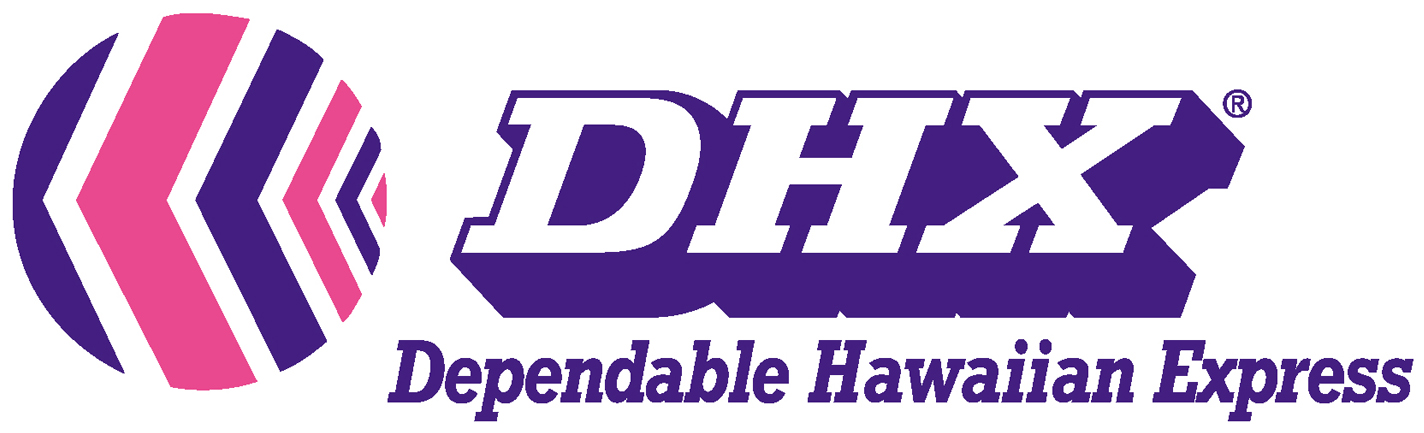 DHX – Dependable Hawaiian Express Becomes Certified “Green” CarrierLos Angeles (January 24, 2012) — Dependable Hawaiian Express announced today that it has become a GreenWay Miles Certified Carrier.“We became a GreenWay Miles Certified Carrier for two reasons,” explained Brad Dechter, President of Dependable Hawaiian Express.  “The first was to support our customers and their growing sustainability concerns by providing them with carbon reporting and carbon neutral shipping alternatives.  The second was to provide a carbon baseline for Dependable Hawaiian Express to use to monitor planned sustainability improvement activities that target emission reductions for both our fleets and our facilities.”Dependable Hawaiian Express (DHX) is part of the Dependable Companies group.  Headquartered in Los Angeles, Dependable Hawaiian Express offers a wide range of services including ocean/air freight, logistics, trucking, transcontinental and intermodal services.  They have fleets and terminals in Los Angeles, Honolulu, Maui, Kona and Guam.“Since most of our locations are outside the continental United States, we directed GreenWay Miles to perform separate carbon audits for each of our locations,” explained Ed.  “Separate audits provide our customers location-specific carbon reporting and our company a much clearer picture of carbon emission reduction opportunities.” “GreenWay Miles provides companies in the logistics industry carbon audits and other sustainability services” explains Joe White, CEO of GreenWay Miles.  “Our carbon audits, such as those provided Dependable Hawaiian Express, calculate fleet and facility carbon emissions separately to provide trucking companies the detail they need to define sustainability action plans.  Our audits also use combined fleet and facility emissions and total loaded miles for the same period to calculate and certify each carrier’s GreenWay Miles Grams of Carbon per Mile - providing carbon reporting on a per trip or per tendered mile basis.” “By certifying a carrier’s GreenWay Miles Grams of Carbon per Mile, member carriers have the ability not only to report carbon emissions on a per mile basis but to also provide shippers carbon neutral shipping solutions through purchase of carbon offsets,” explains Joe.  “Carbon offsets are investments in projects that reduce carbon emissions into the atmosphere such as reforestation projects or a landfill gas-to-energy project”.  Brad Dechter believes that all logistics companies will eventually need to report, baseline and improve carbon emission performance.  “Customers are becoming increasingly concerned about the carbon content of their supply chains.  While the critical balance of rates and service will continue to be the decisive factor in awarding freight, in the near future I believe reporting carbon content will become a mandated price of entry.  Shipper requirements aside - finding the tools, funding the resources and providing the leadership for sustainability improvement is simply the right thing to do.”    Headquartered in Los Angeles, Dependable Hawaiian Express is the leading ocean and air freight company serving Hawaii.  Learn more at:  www.DHX.comBased in Atlanta, GreenWay Miles is a provider of carbon audits, carbon neutral shipping solutions and truck driver sustainability training for companies in the logistics industry.  Learn more at: www.GreenWayMiles.com.